英語科平時成績結算表00.01.10               年     班      號  姓名       _____________________________________________________________________________________________________________709, 710, 712英語科期末結算注意事項：繳交期限：夾在英語習作內，民國100年1月17日中午12:30截止，逾時不候。英語習作未完成訂正，總成績無效。請自行繳交到英語老師辦公桌上。繳交期限未交，發通知給家長簽名知悉，並回傳給英語老師。若未執行者，成績單註記通知。                                                                                           林淑媛  Chere Lin 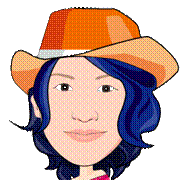   Part 1           Part 1         Dialogue、Reading測驗（小白），共 16 次，選 12 次。小數點以下四捨五入進整數。Dialogue、Reading測驗（小白），共 16 次，選 12 次。小數點以下四捨五入進整數。Dialogue、Reading測驗（小白），共 16 次，選 12 次。小數點以下四捨五入進整數。Dialogue、Reading測驗（小白），共 16 次，選 12 次。小數點以下四捨五入進整數。Dialogue、Reading測驗（小白），共 16 次，選 12 次。小數點以下四捨五入進整數。Dialogue、Reading測驗（小白），共 16 次，選 12 次。小數點以下四捨五入進整數。Dialogue、Reading測驗（小白），共 16 次，選 12 次。小數點以下四捨五入進整數。Dialogue、Reading測驗（小白），共 16 次，選 12 次。小數點以下四捨五入進整數。Dialogue、Reading測驗（小白），共 16 次，選 12 次。小數點以下四捨五入進整數。Dialogue、Reading測驗（小白），共 16 次，選 12 次。小數點以下四捨五入進整數。Dialogue、Reading測驗（小白），共 16 次，選 12 次。小數點以下四捨五入進整數。Dialogue、Reading測驗（小白），共 16 次，選 12 次。小數點以下四捨五入進整數。Dialogue、Reading測驗（小白），共 16 次，選 12 次。小數點以下四捨五入進整數。Dialogue、Reading測驗（小白），共 16 次，選 12 次。小數點以下四捨五入進整數。Dialogue、Reading測驗（小白），共 16 次，選 12 次。小數點以下四捨五入進整數。Dialogue、Reading測驗（小白），共 16 次，選 12 次。小數點以下四捨五入進整數。Dialogue、Reading測驗（小白），共 16 次，選 12 次。小數點以下四捨五入進整數。Dialogue、Reading測驗（小白），共 16 次，選 12 次。小數點以下四捨五入進整數。Date TotalAve.Unit1D1R2D2R3D3R4D4R5D5R6D6R7D7R8D8RScorePart 2          Part 2          單元總結測驗（D卷、大白），Unit 1-8選6次；Re、Lis全選。小數點以下四捨五入進整數。單元總結測驗（D卷、大白），Unit 1-8選6次；Re、Lis全選。小數點以下四捨五入進整數。單元總結測驗（D卷、大白），Unit 1-8選6次；Re、Lis全選。小數點以下四捨五入進整數。單元總結測驗（D卷、大白），Unit 1-8選6次；Re、Lis全選。小數點以下四捨五入進整數。單元總結測驗（D卷、大白），Unit 1-8選6次；Re、Lis全選。小數點以下四捨五入進整數。單元總結測驗（D卷、大白），Unit 1-8選6次；Re、Lis全選。小數點以下四捨五入進整數。單元總結測驗（D卷、大白），Unit 1-8選6次；Re、Lis全選。小數點以下四捨五入進整數。單元總結測驗（D卷、大白），Unit 1-8選6次；Re、Lis全選。小數點以下四捨五入進整數。單元總結測驗（D卷、大白），Unit 1-8選6次；Re、Lis全選。小數點以下四捨五入進整數。單元總結測驗（D卷、大白），Unit 1-8選6次；Re、Lis全選。小數點以下四捨五入進整數。單元總結測驗（D卷、大白），Unit 1-8選6次；Re、Lis全選。小數點以下四捨五入進整數。單元總結測驗（D卷、大白），Unit 1-8選6次；Re、Lis全選。小數點以下四捨五入進整數。單元總結測驗（D卷、大白），Unit 1-8選6次；Re、Lis全選。小數點以下四捨五入進整數。單元總結測驗（D卷、大白），Unit 1-8選6次；Re、Lis全選。小數點以下四捨五入進整數。單元總結測驗（D卷、大白），Unit 1-8選6次；Re、Lis全選。小數點以下四捨五入進整數。單元總結測驗（D卷、大白），Unit 1-8選6次；Re、Lis全選。小數點以下四捨五入進整數。單元總結測驗（D卷、大白），Unit 1-8選6次；Re、Lis全選。小數點以下四捨五入進整數。單元總結測驗（D卷、大白），Unit 1-8選6次；Re、Lis全選。小數點以下四捨五入進整數。Date TotalAve.Unit12Re1Lis1345Re2Lis2678Re3Lis3ScorePart 3Part 3大英測驗，小考4選3，抽考4選3。小數點以下四捨五入進整數。大英測驗，小考4選3，抽考4選3。小數點以下四捨五入進整數。大英測驗，小考4選3，抽考4選3。小數點以下四捨五入進整數。大英測驗，小考4選3，抽考4選3。小數點以下四捨五入進整數。大英測驗，小考4選3，抽考4選3。小數點以下四捨五入進整數。大英測驗，小考4選3，抽考4選3。小數點以下四捨五入進整數。大英測驗，小考4選3，抽考4選3。小數點以下四捨五入進整數。大英測驗，小考4選3，抽考4選3。小數點以下四捨五入進整數。大英測驗，小考4選3，抽考4選3。小數點以下四捨五入進整數。大英測驗，小考4選3，抽考4選3。小數點以下四捨五入進整數。大英測驗，小考4選3，抽考4選3。小數點以下四捨五入進整數。大英測驗，小考4選3，抽考4選3。小數點以下四捨五入進整數。大英測驗，小考4選3，抽考4選3。小數點以下四捨五入進整數。大英測驗，小考4選3，抽考4選3。小數點以下四捨五入進整數。大英測驗，小考4選3，抽考4選3。小數點以下四捨五入進整數。大英測驗，小考4選3，抽考4選3。小數點以下四捨五入進整數。大英測驗，小考4選3，抽考4選3。小數點以下四捨五入進整數。大英測驗，小考4選3，抽考4選3。小數點以下四捨五入進整數。Date TotalAve.Itemw1小w1抽w2小w2抽w3小w3抽w4小w4抽ScorePart 4 Part 4 其他測驗，共      次，小數點以下四捨五入進整數。       其他測驗，共      次，小數點以下四捨五入進整數。       其他測驗，共      次，小數點以下四捨五入進整數。       其他測驗，共      次，小數點以下四捨五入進整數。       其他測驗，共      次，小數點以下四捨五入進整數。       其他測驗，共      次，小數點以下四捨五入進整數。       其他測驗，共      次，小數點以下四捨五入進整數。       其他測驗，共      次，小數點以下四捨五入進整數。       其他測驗，共      次，小數點以下四捨五入進整數。       其他測驗，共      次，小數點以下四捨五入進整數。       其他測驗，共      次，小數點以下四捨五入進整數。       其他測驗，共      次，小數點以下四捨五入進整數。       其他測驗，共      次，小數點以下四捨五入進整數。       其他測驗，共      次，小數點以下四捨五入進整數。       其他測驗，共      次，小數點以下四捨五入進整數。       其他測驗，共      次，小數點以下四捨五入進整數。       其他測驗，共      次，小數點以下四捨五入進整數。       其他測驗，共      次，小數點以下四捨五入進整數。       Date TotalAve.ItemScorePart 5   Part 5   testbook，共      次，全選。testbook，共      次，全選。testbook，共      次，全選。testbook，共      次，全選。testbook，共      次，全選。testbook，共      次，全選。testbook，共      次，全選。testbook，共      次，全選。testbook，共      次，全選。testbook，共      次，全選。testbook，共      次，全選。testbook，共      次，全選。testbook，共      次，全選。testbook，共      次，全選。testbook，共      次，全選。testbook，共      次，全選。testbook，共      次，全選。testbook，共      次，全選。DateTotalAve.分子分母Part 6Part 6英習，共 12 次，選 10 次，小數點以下四捨五入進整數。英習，共 12 次，選 10 次，小數點以下四捨五入進整數。英習，共 12 次，選 10 次，小數點以下四捨五入進整數。英習，共 12 次，選 10 次，小數點以下四捨五入進整數。英習，共 12 次，選 10 次，小數點以下四捨五入進整數。英習，共 12 次，選 10 次，小數點以下四捨五入進整數。英習，共 12 次，選 10 次，小數點以下四捨五入進整數。英習，共 12 次，選 10 次，小數點以下四捨五入進整數。英習，共 12 次，選 10 次，小數點以下四捨五入進整數。英習，共 12 次，選 10 次，小數點以下四捨五入進整數。英習，共 12 次，選 10 次，小數點以下四捨五入進整數。英習，共 12 次，選 10 次，小數點以下四捨五入進整數。英習，共 12 次，選 10 次，小數點以下四捨五入進整數。英習，共 12 次，選 10 次，小數點以下四捨五入進整數。英習，共 12 次，選 10 次，小數點以下四捨五入進整數。英習，共 12 次，選 10 次，小數點以下四捨五入進整數。英習，共 12 次，選 10 次，小數點以下四捨五入進整數。英習，共 12 次，選 10 次，小數點以下四捨五入進整數。Unitstart12Re1345Re2678Re3TotalAve.Score加分Part 7           Part 7           加分一覽表   加分一覽表   加分一覽表   加分一覽表   加分一覽表   加分一覽表   加分一覽表   加分一覽表   加分一覽表   加分一覽表   加分一覽表   加分一覽表   加分一覽表   加分一覽表   加分一覽表   加分一覽表   加分一覽表   加分一覽表   Date1/10Item英習課外單字課外單字加分Part 7              Part 7              加分一覽表加分一覽表加分一覽表加分一覽表加分一覽表加分一覽表加分一覽表加分一覽表加分一覽表加分一覽表加分一覽表加分一覽表加分一覽表加分一覽表加分一覽表加分一覽表加分一覽表加分一覽表DateTotalItem加分